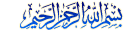 نماذج مقترحة للامتحان الجهوي الموحد في مادة التربية الإسلاميةللأولى باكالورياوفق المقررالجديد إعداد الأستاذ : أحمد شلاطالوضعية المدمجة الأولى:في كثير من الأحيان ما يتصرف من يتعرض للإساءة أو الظلم بالمثل ، وقد ينشغل باله مدة بالتخطيط والتفكير في طرق الكيد والانتقام ممن ظلمه، وتمتليء نفسه بالحقد والكراهية تجاه من أساء إليه، مما يؤسس لأفكار الثأر والانتقام، وتسلسل الظلم بين أفراد المجتمع، فيؤدي الظلم والاعتداء إلى ظلم آخر ربما أكبر، وتضعف بذلك قيم العفو والتسامح التي تحقق المحبة بدل الكراهية، وتثمر الراحة النفسية بدل آثار الكيد والكراهية على النفس.حدد المشكلة واقترح فرضية كحل لها                                                                 1ن....................................................................................................................................................................................................................................................................................................................................................................................................................................................................استخرج أثرين للانتقام وأثرين للعفو                                                                  1نكيف يحقق الإيمان بالغيب قيم العفو والتسامح ويخفف من الظلم .                                 1ن....................................................................................................................................................................................................................................................................................................................................................................................................................................................................وضح قيمة العفو من خلال سيرة الرسول صلى الله عليه وسلم في فتح مكة .                     1ن.....................................................................................................................................................................................................................................................................................................................................................................................................................................................................بين من سورة يوسف موقفا ليوسف عليه السلام تجلت فيه قيمة العفو، مع الاستدلال بما يناسب من الآيات.                                                                                                 2ن         ............................................................................................................................................................................................................................................................................................................................................................................................................................................................................................................................................................................................................................قارن بين اتصاف الرسول صلى الله عليه وسلم ويوسف عليه السلام بالعفو والصبر ونتيجة ذلك لكل منهما.                                                                                                 2ن.....................................................................................................................................................................................................................................................................................................................................................................................................................................................................استدل من سورة يوسف على عاقبة التقوى و الصبر                                               2ن..................................................................................................................................................................................................................................................................................................................................................................................................................................................................................................................................................................................................................................................................................................................................................................................الوضعية المدمجة الثانية:يحذر خبراء التربية من ولوج الأطفال والتلاميذ إلى المواقع الإباحية ، وسهولة ذلك لتطور وسائل الاتصال ووفرتها في أيديهم، وضعف آلية التحقق من السن في هذه المواقع، وصعوبة المراقبة الدائمة من قبل الأسرة، لما تخلفه من أضرار صحية ونفسية ، ولما تسببه من انحرافات سلوكية ... وبالنسبة للكبار فهي تهديد لاستقرار الأسرة مما قد يؤدي للتفكك الأسري ، وحافز للوقوع في الفواحش، ومضيعة للوقت والمال...غير أن البعض يعتبر ذلك حرية شخصية في إشباع الرغبات الجنسية ...حدد القضية التي تعالجها الوضعية                                                                     1ن.......................................................................................................................................................حدد أسباب ولوج الأطفال للمواقع الإباحية وآثارها عليهم                                         1 نالأسباب:............................................................................................................................................الآثار:..............................................................................................................................................عرف التفكك الأسري، الفواحش .                                                                     1ن...................................................................................................................................................................................................................................................................................................................................................................................................................................................................حدد موقفك من اعتبار الظاهرة حرية شخصية موظفا حكم الفواحش في الإسلام مع الاستدلال بنص شرعي مناسب                                                                                     2ن..........................................................................................................................................................................................................................................................................................................................................................................................................................................................................................................................................................................................................................وظف قيمتي العفة والحياء لمعالجة المشكلة                                                          1ن.....................................................................................................................................................................................................................................................................................................................................................................................................................................................................قدم نصيحة للمدمنين على المواقع الإباحية موظفا الاقتداء بيوسف عليه السلام وعثمان رضي الله عنه                                                                                                        1ن.....................................................................................................................................................................................................................................................................................................................................................................................................................................................................اذكر وسيلتين شرعهما الإسلام لوقاية المجتمع من الفواحش                                   1ن.....................................................................................................................................................................................................................................................................................................................................................................................................................................................................استدل من سورة يوسف على عفته عليه السلام                                                   2ن...........................................................................................................................................................................................................................................................................................................................................................................................................................................................................................................................................................................................................................الوضعية المدمجة الأولى:كثيرة هي العوامل التي لها صلة بالتفكك الأسري وإهمال بعض أطرافها لحقوق بقية الأطراف، ومن مظاهر التفكك الطلاق وما يسبقه أحيانا من غياب طويل أو انفصال في السكن والمعيشة، والتفكك الأسري يمنع من تحقيق مقاصد الزواج، ويؤدي إلى إهمال الأطفال ، وهو تهديد لاستقرار لأسرة التي تعتبر نواة للمجتمع، يتوقف صلاحه على صلاح الأسر واستقرارها.حدد القضية التي تناقشها الوضعية .                                                                   1ن..................................................................................................................................................................................................................................................................................................استخرج من الوضعية مظاهر التفكك الأسري ، وآثاره                                            1نعرف التفكك الأسري، الطلاق                                                                          1ن.................................................................................................................................................................................................................................................................................................................................................................................................................................................وضح مقصدين من مقاصد الزواج مع الاستدلال بنص شرعي                                   1ن...................................................................................................................................................................................................................................................................................................................................................................................................................................................................................................................................................................................................حدد موقفك من إهمال الأطفال موظفا ما درست في درس رعاية الأطفال                      1ن..................................................................................................................................................................................................................................................................................................................................................................................................................................................اذكر أساسين من أسس تحقق استقرار الأسرة                                                        1ن...................................................................................................................................................................................................................................................................................................................................................................................................................................................كيف يحقق الاقتداء بالرسول صلى الله عليه وسلم في بيته استقرار الأسرة                        1ن...................................................................................................................................................................................................................................................................................................................................................................................................................................................وضح  من سورة يوسف المواقف والقيم التي يمكن ان تسهم في الحد من التفكك الأسري    1ن...................................................................................................................................................................................................................................................................................................................................................................................................................................................اكتب من سورة يوسف ما يدل على معاملة إخوته السيئة وكيف قابل ذلك بعد ما صار وزيرا .2ن..........................................................................................................................................................................................................................................................................................................................................................................................................................................................................................................................................................................................................................................................................................................................................................................................................................................................................................الوضعية المدمجة الثانية:لا نحتاج لبذل مجهود للوقوف على ظاهرة الكلام الفاحش المنتشر على الألسنة وفي الشباب خاصة ، فيكثر منهم السب والشتم، وقذف أعراض بعضهم البعض ، وبلغ الاستهتار بذلك أن يصف أحدهم أم صديقه بالزانية ولا يبالي لكثرة اعتيادهم على مثل هذه  الأقوال الفاحشة  ، ومنهم من يتجرأ على تلطيخ الطاولات وجدران الأقسام بعبارات بذيئة، ويعتبر ذلك حقا ووسيلة للتعبير عن رأيه، كل ذلك من آثار ضعف قيمتي العفة والحياء وهما من الإيمان.حدد المشكلة التي تعالجها الوضعية، واقترح فرضية للحل .                                       1ن..............................................................................................................................................................................................................................................................................................................استخرج من النص سببا ومظهرا للظاهرة.                                                            1ن..............................................................................................................................................................................................................................................................................................................عرف العفة،  الفاحشة .                                                                                    1ن..............................................................................................................................................................................................................................................................................................................أبرز موقفك ممن يعتبر التعبير الفاحش حقا ، موظفا موقف الإسلام من الفواحش مع الاستدلال بنص شرعي مناسب                                                                                     2ن............................................................................................................................................................................................................................................................................................................................................................................................................................................................................................................................................................................................................................يرجع الكثيرون مثل هذه السلوكات إلى ضعف دور الأسرة ، وضح بعض مظاهر رعاية الأطفال ذات الصلة بالظاهرة.                                                                                     1ن.....................................................................................................................................................................................................................................................................................................................................................................................................................................................................العفة والحياء من شعب الإيمان وضح ذلك                                                           1ن.....................................................................................................................................................................................................................................................................................................................................................................................................................................................................اذكر تشريعين مما شرعه الإسلام لمحاربة تفشي الفواحش في المجتمع                            1ن.....................................................................................................................................................................................................................................................................................................................................................................................................................................................................يوسف عليه السلام قدوة للشباب في العفة وترك الفواحش رغم قوة الإغراء، اكتب من سورة يوسف ما يدل على ذلك                                                                                     2ن..........................................................................................................................................................................................................................................................................................................................................................................................................................................................................................................................................................................................................................................................................................................................................................................................................................................................................................................................................الوضعية المدمجة الأولى:يمكن إرجاع المشاكل البيئية إلى كثرة التلوث بأنواعه المختلفة ، والإسراف في استهلاك الموارد البيئية ، مما انعكس على أسس حياة الإنسان والنبات والحيوان، الماء والهواء والتربة ، مما ينذر باختلالات كبيرة تعتبرفي الإسلام إفسادا في الأرض وإخلالا بأمانة الاستخلاف وعمارة الأرض التي كلف الله بها الإنسان، وأرسل من أجلها الرسل، ومنهم يوسف عليه السلام ، والرسول صلى الله عليه وسلم الذي علم الناس المحافظة على البيئة بسنته القولية والعملية .حدد القضية التي تناقشها الوضعية  .                                                                   1ن..............................................................................................................................................................................................................................................................................................................أبرز موقفك من هذه القضية موظفا مفهوم الاستخلاف في الأرض                                1ن.....................................................................................................................................................................................................................................................................................................................................................................................................................................................................حدد موقف الإسلام من تلويث البيئة  والإسراف في استغلال الموارد البيئية مع الاستدلال بالمناسب من النصوص .                                                                                 2ن............................................................................................................................................................................................................................................................................................................................................................................................................................................................................................................................................................................................................................ما القيمة الإسلامية التي يظهر لك أنها أنسب للتخفيف من مشكلة الإسراف في استهلاك الموارد البيئية  .                                                                                                      1ن....................................................................................................................................................................................................................................................................................................................................................................................................................................................................كيف يسهم الإيمان في تحفيز المؤمن على المحافظة على البيئة وترك الإفساد؟                 1ن....................................................................................................................................................................................................................................................................................................................................................................................................................................................................وضح كيف حافظ يوسف عليه السلام على البيئة ؟                                                      1ن.....................................................................................................................................................................................................................................................................................................................................................................................................................................................................اكتب الآيات التي تدل على محافظة يوسف عليه السلام على البيئة.                                 2ن..........................................................................................................................................................................................................................................................................................................................................................................................................................................................................................................................................................................................................................اكتب الآيات التي تدل على استحقاق يوسف عليه السلام لمسؤولية تدبير الموارد في زمانه.    1ن............................................................................................................................................................................................................................................................................................................................................................................................................................................................................................................................................................................................................................الوضعية المدمجة الثانية:مما يلاحظ في كثير من الأسر ضعف الجانب العاطفي في المعاملات بين أفراد الأسرة ، بين الزوجين من جهة ، وبين الوالدين والأبناء من جهة ثانية، فحاجة الطفل إلى الإشباع العاطفي مثل حاجته إلى الطعام والشراب، و نقص الإشباع العاطفي لدى الطفل يفقده الاتزان العاطفي الذي يؤثر على سلوكه، ومن ثم تتكون لديه توجهات عدوانية واضطرابات نفسية، وتجعله عرضة للتعلق بكل ما من شأنه أن يمنحه هذا الدفء العاطفي، لذلك حث الشرع الحنيف على رعاية  الأطفال ورحمة اليتيم والمسح على رأسه وتقبيله، لأنه أشد الأطفال حاجة إلى من يعوضه ما فقده من حنان الأبوة أو الأمومة.ونقصه في العلاقات الزوجية من أسباب الطلاق والتفكك الأسري .حدد المشكلة الواردة في الوضعية واقترح فرضية لحلها.                                         1ن.....................................................................................................................................................................................................................................................................................................................................................................................................................................................................استخرج أهمية الإشباع العاطفي وأثر نقصه                                                        1 ن....................................................................................................................................................................................................................................................................................................................................................................................................................................................................وضح عناية الإسلام برعاية الأطفال                                                                 1ن.....................................................................................................................................................................................................................................................................................................................................................................................................................................................................بين انطلاقا من سيرة الرسول صلى الله عليه وسلم في بيته حرصه على رعاية الأطفال وتحقيق الإشباع العاطفي لهم.                                                                                   1ن....................................................................................................................................................................................................................................................................................................................................................................................................................................................................اربط الحاجة إلى الإشباع العاطفي بمقاصد الزواج ، واستدل عليه بالمناسب من النصوص. (2ن)............................................................................................................................................................................................................................................................................................................................................................................................................................................................................................................................................................................................................................رعاية الأطفال في الإسلام تستمر حتى بعد الطلاق ، وضح ذلك.                                     1ن..................................................................................................................................................................................................................................................................................................................................................................................................................................................................... 7- وضح موقفين من سورة يوسف يدلان على رعاية الأطفال، و اكتب من السورة ما يدل على ذلك 3ن                                   ....................................................................................................................................................................................................................................................................................................................................................................................................................................................................                                 .....................................................................................................................................................................................................................................................................................................................................................................................................................................................................الوضعية المدمجة الأولى:دخل الأقرع بن حابس على النبي صلى الله عليه وسلم فرآه يُقبِّل الحسن والحسين رضي الله عنهما فقال الأقرع: "أَتُقَبِّلون صبيانكم؟ إن لي عشرة من الولد ما قَبَّلتُ أحداً منهم قط، فرد عليه النبي صلى الله عليه وسلم: «أَوَ أملكُ لك أن نزعَ الله من قلبك الرحمة»" (متفقٌ عليه.وحتى في زماننا يوجد من الآباء من يعتبر الشدة والغلظة في معاملة الأبناء وسيلة لتربيتهم وضبط سلوكهم، ومعالجة أخطائهم، ويعتبر مشاعر المودة والعطف سببا لسوء سلوكهم.ما هي المشكلة التي عالجها الرسول صلى الله عليه وسلم في الحديث، واقترح فرضية لحلها.1ن..................................................................................................................................................................................................................................................................................................................................................................................................................................................................... بين المستفاد من سلوك الرسول صلى الله عليه وسلم مع حفيديه؟                                 1ن                                  ................................................................................................................................................................................................................................................................................................................................................................................................................................................................... املأ الجدول بنموذجين لهدي الرسول صلى الله عليه وسلم ويعقوب عليه السلام لها صلة بأسرتيهما                                                                                                     2نوضح أن  الإسلام يعتبر رعاية الأطفال أمانة ومسؤولية ، واستدل بنص شرعي مناسب .     2ن                    ............................................................................................................................................................................................................................................................................................................................................................................................................................................................................................................................................................................................................................ حدد موقفك من اعتبار الشدة وسيلة للتربية موظفا ما درست .                                       1ن..................................................................................................................................................................................................................................................................................................................................................................................................................................................................... رعاية الأطفال تحتاج من الوالدين التحلي بقيمتي الصبر والعفو وضح ذلك من سورة يوسف . 1ن..................................................................................................................................................................................................................................................................................................................................................................................................................................................................... اكتب من سورة يوسف ما يدل على  محبة الأطفال والخوف عليهم  .                              2ن..................................................................................................................................................................................................................................................................................................................................................................................................................................................................... ............................................................................................................................................................................................................................................................................................................................................................................................................................................................................................................................................................................................................................ الوضعية المدمجة الثانية:لا تخلو حياة الإنسان من مواقف تجعله حزينا، ومن مصائب قد تصيبه في نفسه وجسده، أو في ماله، أو في أهله وولده...فمن الناس من يثبت ويتحمل ، ومنهم من يجزع بشدة التأثر ، وقد يسهم في ذلك ضعف إيمانه ويقينه فيما وعد الله به الصابرين، أو جهله بفضل الصبروثوابه، وبقصص الصابرين من الرسل ومنهم الرسول صلى الله عليه وسلم ويعقوب وابنه يوسف عليهما السلام.حدد القضية التي تعالجها الوضعية .                                                                    1ن..............................................................................................................................................................................................................................................................................................................استخرج سببين للجزع .                                                                                   1ن..............................................................................................................................................................................................................................................................................................................عرف الصبر.                                                                                               1ن..............................................................................................................................................................................................................................................................................................................وضح من سيرة الرسول صلى الله عليه وسلم صبره من خلال صلح الحديبية .                1ن.....................................................................................................................................................................................................................................................................................................................................................................................................................................................................وضح أهمية العلم في زيادة الإيمان والتحلي بالصبر وغيره من الفضائل، مع الاستدلال بنص شرعي مناسب                                                                                             2ن ..................................................................................................................................................................................................................................................................................................................................................................................................................................................................................................................................................................................................................................................................................................................................................................................من أنواع الصبر، الصبر على الفواحش،  حدد القيمة المتعلقة به، وبين أثرها في تحصين الفرد والمجتمع .                                                                                                 2ن..................................................................................................................................................................................................................................................................................................................................................................................................................................................................................................................................................................................................................................................................................................................................................................................بين نموذجا لصبر يوسف عليه السلام وصبر يعقوب عليه السلام ، واكتب ما يدل على ذلك من سورة يوسف .                                                                                             2ن.................................................................................................................................................................................................................................................................................................................................................................................................................................................................................................................................................................................................................................................................................................................................................................................................................................................................................................................................................................................................................................................................................................الوضعية المدمجة الأولى( 10ن)في عصرنا هذا عصر المعلوميات، والإنترنيت، والهواتف الذكية، وغيرها من وسائل الاتصال الحديثة، لهذه الوسائل إيجبيات كالتواصل، ونشرالأخبار والمعلومات، ونشر العلم والمعرفة وتبادلها، غير أن لهذه الوسائل آثار على التواصل الأسري الذي أصبح ضعيفا، فكل فرد منهمك في عالمه الخاص، وقد يستعملها الشباب في نشر الفواحش وإشاعتها فيما بينهم، وقد وصل بعضهم إلى الإدمان عليها مما يشكل خطرا على قيمهم، وأخلاقهم ،ودراستهم، وصحتهم....حدد المشكلة الواردة في الوضعية واقترح فرضية كحل                                               1ن....................................................................................................................................................................................................................................................................................................................................................................................................................................................................استخرج فائدتين لوسائل الاتصال ، وضررين.                                                        1ن عرف : العلم، الفواحش.                                                                                    1ن ..............................................................................................................................................................................................................................................................................................................وضح موقفك من توظيف الشباب لوسائل الاتصال في نشر الفواحش، مع التعليل بموقف الإسلام من ذلك ، واستدل بما يناسب من النصوص.                                                            2ن............................................................................................................................................................................................................................................................................................................................................................................................................................................................................................................................................................................................................................وسائل الاتصال تؤثر على تحقيق مقاصد الزواج ، كيف ذلك؟وضح أثرها على مقصدين منها.1ن.....................................................................................................................................................................................................................................................................................................................................................................................................................................................................الإدمان على وسائل الاتصال قد ينتج التفكك الأسري ، اذكر وسيلتين لتحصين الأسرة من التفكك.       1ن ..................................................................................................................................................................................................................................................................................................................................................................................................................................................................... في سورة يوسف قيم تتعلق بالأسرة وأخرى تتعلق بالفواحش ، اذكر قيمة من كل نوع، واستدل عليها بالمناسب من الآيات من سورة يوسف                                               3ن.........................................................................................................................................................................................................................................................................................................................................................................................................................................................................................................................................................................................................................................................................................................................................................................................................................................................................................................................................الوضعية المدمجة الثانية: ( 10ن)في السنة السادسة من الهجرة وبعد التفاوض الحكيم ، اتفق الرسول صلى الله عليه وسلم مع قريش على هدنة لمدة عشر سنوات ، وعلى أن يدخل المسلمون إلى مكة بعد عام لأداء العمرة ، إلا أن قريشا نقضت هذا العهد، فخرج الرسول صلى الله عليه وسلم قاصدا مكة لفتحها ، وبعد استسلام قريش،  عفا  رسول الله صلى الله عليه وسلم عنهم وذكر لهم عفو يوسف عليه السلام .استخرج من النص طريقة الوصول إلى الاتفاق، وسبب فتح مكة.                                  1ن                                .....................................................................................................................................................................................................................................................................................................................................................................................................................................................................عرف التفاوض، العفو.                                                                                     1ن....................................................................................................................................................................................................................................................................................................................................................................................................................................................................بم عرف هذا الاتفاق مع قريش؟ واذكر عبرتين من العبر المستفادة منه  .                       2ن...................................................................................................................................................................................................................................................................................................................................................................................................................................................................................................................................................................................................................................................................................................................................................................................بين حكمة الرسول في تفاوضه مع المشركين                                                         1ن............................................................................................................................................................................................................................................................................................................................................................................................................................................................................................................................................................................................................................وضح العبارة التي تحتها سطر انطلاقا مما درست في مدخل الاقتداء، وسورة يوسف.       1ن         .....................................................................................................................................................................................................................................................................................................................................................................................................................................................................وضح التشابه في عاقبة صبر الرسول  صلى الله عليه وسلم وصبر يوسف عليه السلام .   2ن                                                                                                         ............................................................................................................................................................................................................................................................................................................................................................................................................................................................................................................................................................................................................................استدل من سورة يوسف على عفوه، وعفو أبيه                                                       2ن                                                                        ..........................................................................................................................................................................................................................................................................................................................................................................................................................................................................................................................................................................................................................................................................................................................................................................................................................................................................................................................................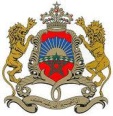       المملكة المغربية   وزارة التربية الوطنيةأكاديمية الرباط سلا القنيطرةالمديرية الإقليمية الخميساتثانوية الوزاني  مقترح امتحان جهوي رقم:1      المادة:التربية الإسلامية .ذ:أحمد شلاط. مدة الإنجاز: ساعة ونصفالاسم الكامل: القسم:  .............. الرقم الترتيبي:                     النقطة:أثران للانتقاموأثران للعفو....................................................................................................................................................................................................................................................      المملكة المغربية   وزارة التربية الوطنيةأكاديمية الرباط سلا القنيطرةالمديرية الإقليمية الخميساتثانوية الوزاني  مقترح امتحان جهوي رقم:2      المادة:التربية الإسلامية .ذ:أحمد شلاط. مدة الإنجاز: ساعة ونصفالاسم الكامل: القسم:  .............. الرقم الترتيبي:                     النقطة:مظاهر التفكك الأسريآثار التفكك الأسري.....................................................................................................................................................................................................................................................................................................      المملكة المغربية   وزارة التربية الوطنيةأكاديمية الرباط سلا القنيطرةالمديرية الإقليمية الخميساتثانوية الوزاني  مقترح امتحان جهوي رقم:3المادة:التربية الإسلامية .ذ:أحمد شلاط. مدة الإنجاز: ساعة ونصفالاسم الكامل: القسم:  .............. الرقم الترتيبي:                   النقطة:      المملكة المغربية   وزارة التربية الوطنيةأكاديمية الرباط سلا القنيطرةالمديرية الإقليمية الخميساتثانوية الوزانيمقترح امتحان جهوي رقم:4المادة:التربية الإسلامية ذ.أحمد شلاط. مدة الإنجاز: ساعة ونصفالاسم الكامل: القسم:  .............. الرقم الترتيبي:                    النقطة:هدي الرسول صلى الله عليه وسلم في بيتههدي يعقوب عليه السلام في بيته........................................................................................................................................................................................................................................................................................................................................................................................................................      المملكة المغربية   وزارة التربية الوطنيةأكاديمية الرباط سلا القنيطرةالمديرية الإقليمية الخميساتثانوية الوزانيمقترح امتحان جهوي رقم:5المادة:التربية الإسلامية ذ.أحمد شلاط. مدة الإنجاز: ساعة ونصفالاسم الكامل: ....................................................................القسم:  .............. الرقم الترتيبي:....                    النقطة:فوائد وسائل الاتصالأضرار وسائل الاتصال*....................................................................*....................................................................*....................................................................*....................................................................